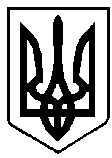 ВАРАСЬКА МІСЬКА РАДАВосьме скликання(Чотирнадцята сесія)Р І Ш Е Н Н Я17 листопада 2021 року		          	      		                               №1012З метою створення умов для реалізації комплексу заходів щодо організації цікавого та змістовного дозвілля дітей та молоді, для всебічної підтримки формування й розвитку громадянської активності та соціального становлення молоді, збереження традиційних сімейних цінностей, відповідно до пункту 22 частини першої статті 26 Закону України «Про місцеве самоврядування в Україні», відповідно до статті 3, 5, 9 частини четвертої статті 10, статті 13, частини четвертої і частини восьмої статті 15 Закону України «Про основні засади молодіжної політики», за погодженням із постійними депутатськими комісіями міської ради, Вараська міська радаВ И Р І Ш И Л А :1. Внести зміни в додаток до рішення Вараської міської ради від 15.12.2020 №29 ««Про затвердження комплексної програми підтримки сім’ї, дітей та молоді Вараської міської територіальної громади на 2021-2025 роки» та викласти його в новій редакції (додається).2. Контроль за виконанням цього рішення покласти на заступника міського голови з питань діяльності виконавчих органів ради згідно з розподілом функціональних обов’язків та постійну комісію з гуманітарних питань, дитячої, молодіжної політики та спорту.  Міський голова  	                    	                   	                              Олександр МЕНЗУЛ Про внесення змін до рішення міської ради від 15.12.2020 №29 «Про затвердження комплексної програми підтримки сім’ї, дітей та молоді Вараської міської територіальної громади на 2021-2025 роки» та затвердження програми в новій редакції 